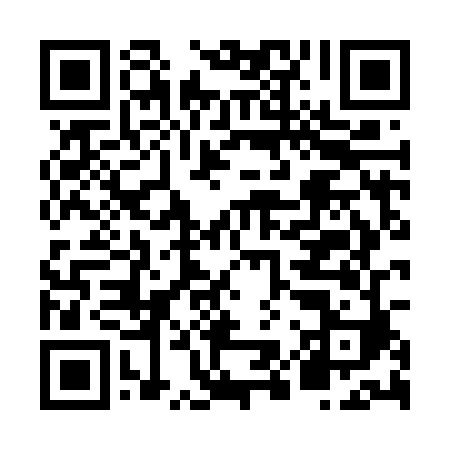 Prayer times for Mirzapur-cum-Vindhyachal, Uttar Pradesh, IndiaWed 1 May 2024 - Fri 31 May 2024High Latitude Method: One Seventh RulePrayer Calculation Method: University of Islamic SciencesAsar Calculation Method: HanafiPrayer times provided by https://www.salahtimes.comDateDayFajrSunriseDhuhrAsrMaghribIsha1Wed4:025:2411:574:356:307:522Thu4:015:2311:574:356:317:533Fri4:005:2211:574:356:317:544Sat3:595:2211:564:356:327:545Sun3:585:2111:564:356:327:556Mon3:575:2011:564:356:337:567Tue3:565:2011:564:356:337:568Wed3:565:1911:564:366:347:579Thu3:555:1811:564:366:347:5810Fri3:545:1811:564:366:357:5911Sat3:535:1711:564:366:357:5912Sun3:525:1711:564:366:368:0013Mon3:525:1611:564:366:368:0114Tue3:515:1611:564:376:378:0215Wed3:505:1511:564:376:378:0216Thu3:505:1511:564:376:388:0317Fri3:495:1411:564:376:388:0418Sat3:485:1411:564:376:398:0419Sun3:485:1311:564:376:398:0520Mon3:475:1311:564:386:408:0621Tue3:465:1211:564:386:408:0722Wed3:465:1211:564:386:418:0723Thu3:455:1211:564:386:418:0824Fri3:455:1111:574:386:428:0925Sat3:445:1111:574:396:428:0926Sun3:445:1111:574:396:438:1027Mon3:435:1111:574:396:438:1128Tue3:435:1011:574:396:448:1129Wed3:435:1011:574:396:448:1230Thu3:425:1011:574:406:458:1331Fri3:425:1011:574:406:458:13